Środa 29 kwietnia 2020 r.  – 1 godzinaInformacja :  Praca klasowa z działu: Geometria płaska – trójkąty odbędzie się w czwartek 7 maja 2020 roku. Informacje o formie przeprowadzenia pracy klasowej będą uzgodnione z Wami drogą mailową.Temat: Poprawa pracy klasowej z działu: „Geometria płaska – pojęcia   wstępne.Zapisz temat.Przepisz do zeszytu:PunktacjęPropozycja odpowiedzi do zadań – wykonaj odpowiednie obliczenia.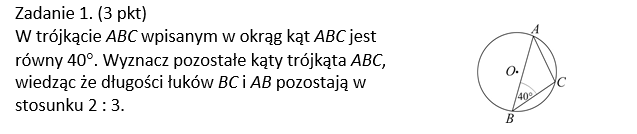 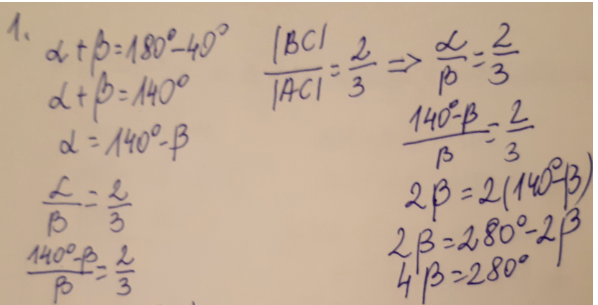 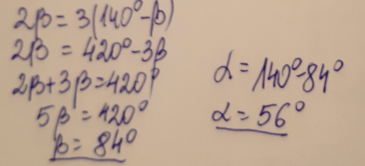 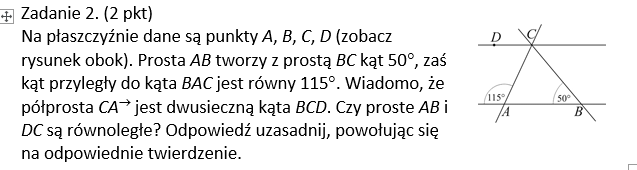 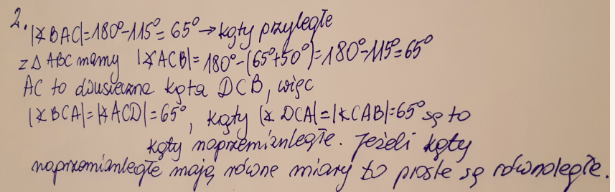 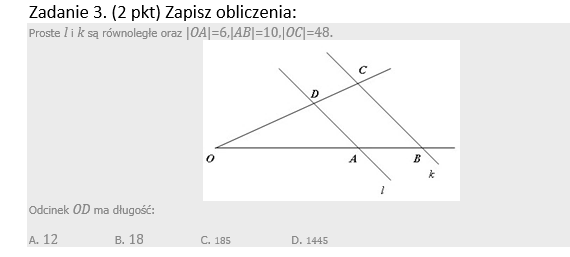 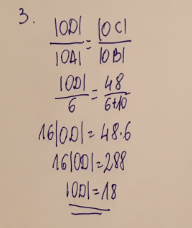 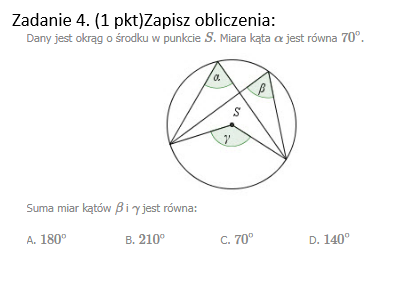 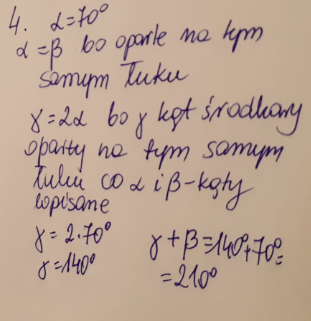 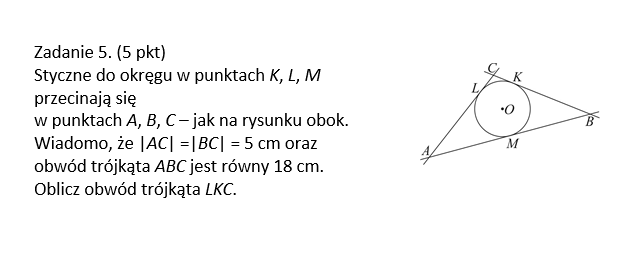 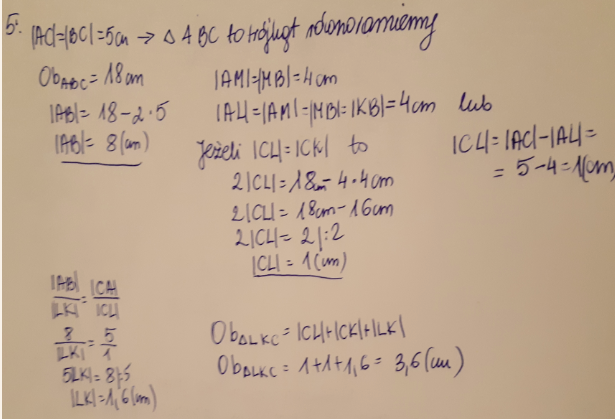 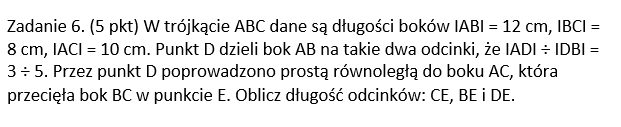 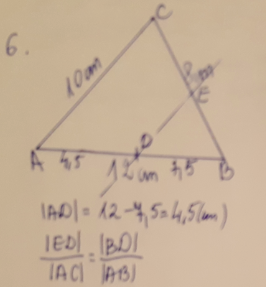 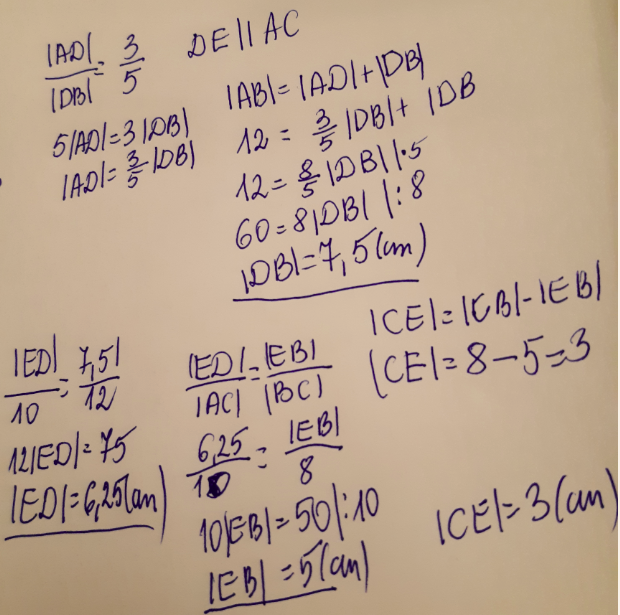 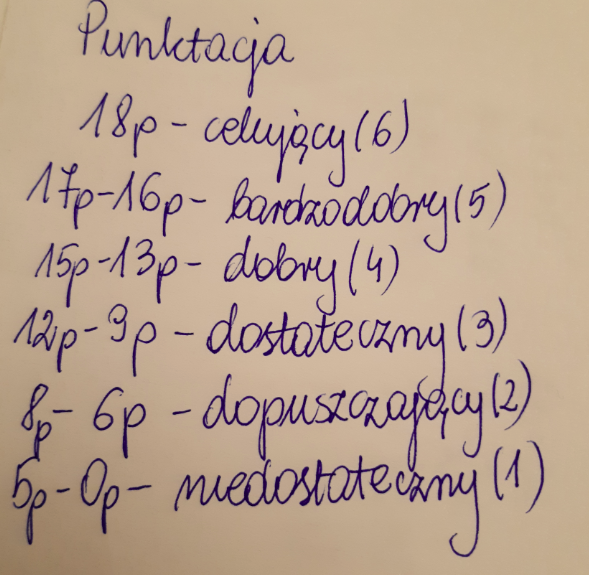 